ՈՐՈՇՈՒՄ N 119-Ա10 ԴԵԿՏԵՄԲԵՐԻ 2018թ.ՀԱՅԱՍՏԱՆԻ ՀԱՆՐԱՊԵՏՈՒԹՅԱՆ ԷՆԵՐԳԵՏԻԿ ԵՆԹԱԿԱՌՈՒՑՎԱԾՔՆԵՐԻ ԵՎ ԲՆԱԿԱՆ ՊԱՇԱՐՆԵՐԻ ՆԱԽԱՐԱՐՈՒԹՅԱՆ ՋՐԱՅԻՆ ԿՈՄԻՏԵԻՆ ՍԵՓԱԿԱՆՈՒԹՅԱՆ ԻՐԱՎՈՒՆՔՈՎ ԱՆՀԱՏՈՒՅՑ ԳՈՒՅՔ ՀԱՆՁՆԵԼՈՒ ՄԱՍԻՆՂեկավարվելով «Տեղական ինքնակառավարման մասին» Հայաստանի Հանրապետության օրենքի 18-րդ հոդվածի 1-ին մասի 21)-րդ կետով, հիմք ընդունելով Հայաստանի Հանրապետության հանրային ծառայությունները կարգավորող հանձնաժողովի 2016 թվականի նոյեմբերի 30-ի թիվ 378-Ն որոշմամամբ հաստատված կանոնների 10-րդ կետը և հաշվի առնելով համայնքի ղեկավարի առաջարկությունը, համայնքի ավագանին     ո ր ո շ ու մ   է. Հայաստանի Հանրապետության Սյունիքի մարզի Կապան համայնքի սեփականություն հանդիսացող գույքը՝  համայնքի Սյունիք գյուղում գտնվող 3124,4 մետր երկարությամբ ջրագիծը /սեփականության իրավունքի վկայական թիվ 05052018-09-0019/ սեփականության իրավունքով անհատույց հանձնել Հայաստանի Հանրապետությանը՝ ի դեմս էներգետիկ ենթակառուցվածքների և բնական պաշարների նախարարության Ջրային կոմիտեի։Համայնքի ղեկավարին՝ սահմանված կարգով կնքել սույն որոշման 1-ին կետով նշված գույքի նվիրատվության պայմանագիր։Կողմ ( 11 )`ԱՆՏՈՆՅԱՆ ԱՐԵՆ					ՀԱՐՈՒԹՅՈՒՆՅԱՆ ՀԱՅԿԴԱՆԻԵԼՅԱՆ ՎԱՀԵ					ՄԱՐՏԻՐՈՍՅԱՆ ԿԱՐԵՆ	ԳՐԻԳՈՐՅԱՆ ՎԻԼԵՆ					ՄԵՍՐՈՊՅԱՆ ՆԱՊՈԼԵՈՆ	ԴԱՎԹՅԱՆ ՆԱՐԵԿ					ՄԿՐՏՉՅԱՆ ԱՐԱ	ԴԱՎԹՅԱՆ ՇԱՆԹ					ՄՈՎՍԻՍՅԱՆ ԺԱՆ	ԿԱՐԱՊԵՏՅԱՆ ՄԱՆԱՍ	Դեմ ( 0 )Ձեռնպահ ( 0 )ՀԱՄԱՅՆՔԻ ՂԵԿԱՎԱՐ				ԳԵՎՈՐԳ  ՓԱՐՍՅԱՆ2018 թ     դեկտեմբերի         12ք. Կապան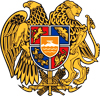 ՀԱՅԱՍՏԱՆԻ ՀԱՆՐԱՊԵՏՈՒԹՅՈՒՆ
ՍՅՈՒՆԻՔԻ ՄԱՐԶ
ԿԱՊԱՆ  ՀԱՄԱՅՆՔԻ  ԱՎԱԳԱՆԻ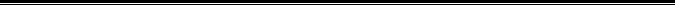 